Incorporated 1872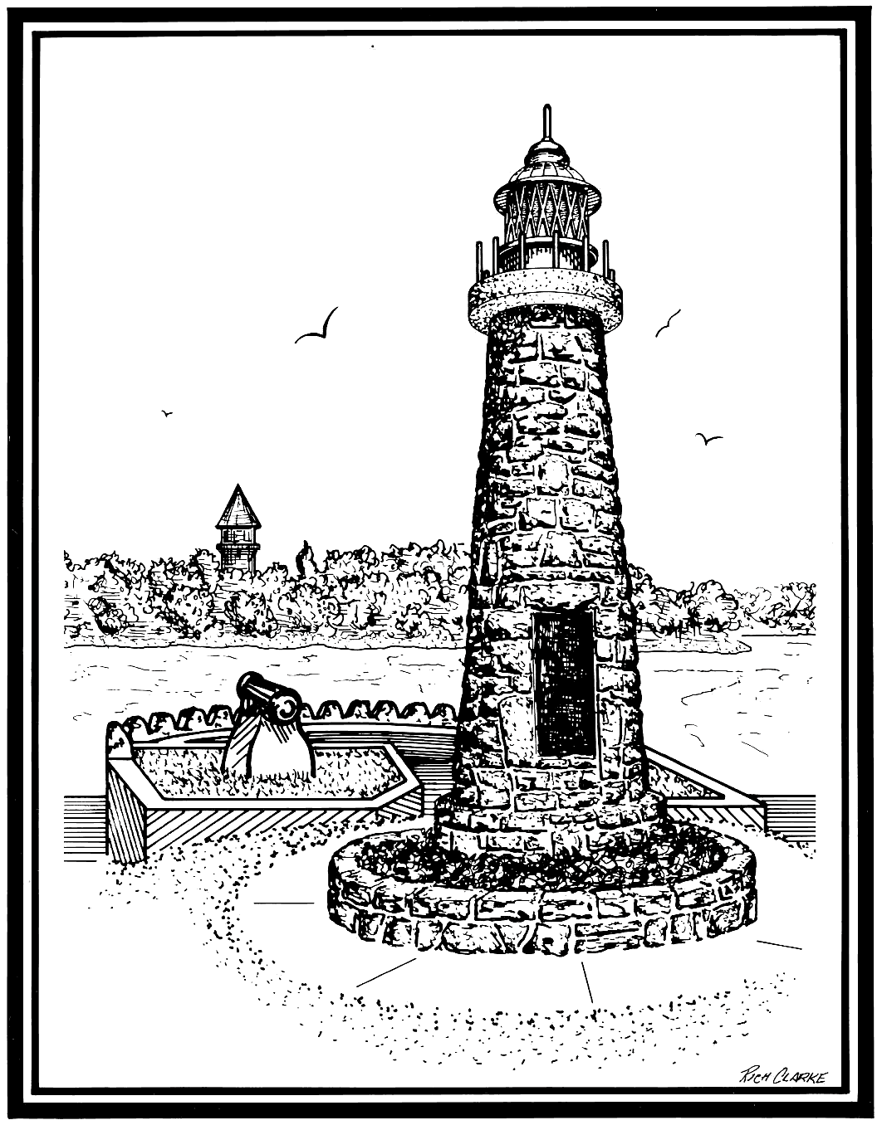 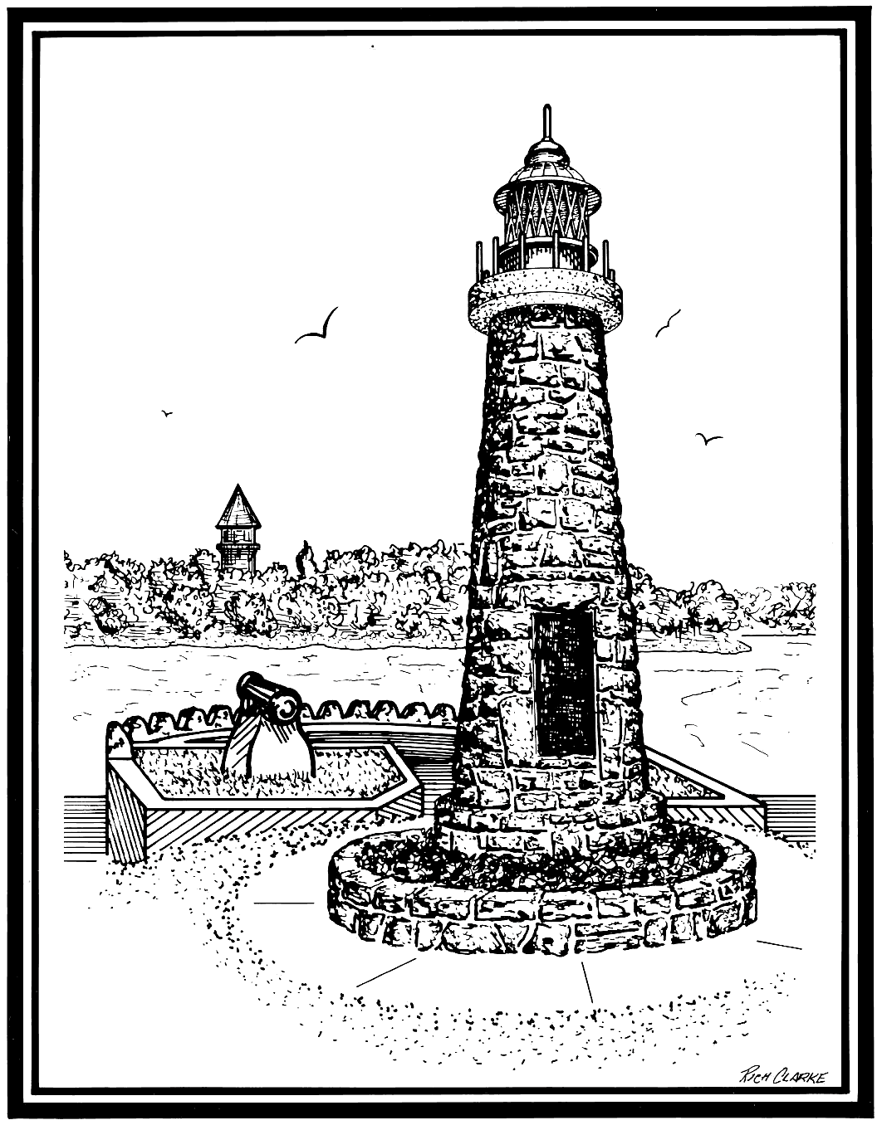 VILLAGE OF CLAYTON       425 Mary St.  PO Box 250  Clayton  1000 Islands  New York 13624       Phone:  (315) 686-5552		Fax:  (315) 686-2132       TTD:  1-800-662-1220VILLAGE OF CLAYTON BOARD OF TRUSTEESREGULAR MEETING SCHEDULE (2019-2020)	The regular meetings of the Board of Trustees of the Village of Clayton will be held at 5:30 PM in the Village Municipal Building, 425 Mary Street, Clayton, New York, on the 2nd and 4th Monday of every month, as follows:	January 13, 2020	January 27, 2020	February 10, 2020	February 24, 2020	March 09, 2020	March 23, 2020	April 13, 2020	April 20, 2020	May 11, 2020	May 26, 2020 (TUESDAY (Legal Holiday on Monday May 25, 2020)	June 08, 2020 	June 22, 2020	July 13, 2020	July 27, 2020	August 10, 2020	August 24, 2020	September 14, 2020	September 28, 2020October 13, 2020 	(TUESDAY (Legal Holiday on Monday Oct 12, 2020)	October 26, 2020	November 09, 2020 	November 23, 2020December 14, 2020	December 28, 20202020 Annual Organizational Meeting:December 7th, 2020